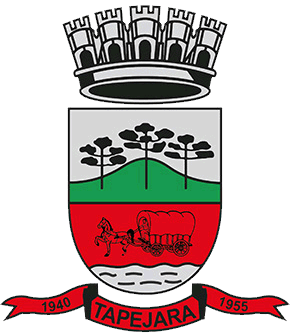 Pauta 003/2024Câmara Municipal de Vereadores de TapejaraSala de Sessões Zalmair João Roier (Alemão)Sessão Ordinária dia 15/02/2024
SAUDAÇÃO Invocando a proteção de Deus, declaro aberta a Sessão Ordinária da noite de hoje, dia 15 de fevereiro de 2024.- Solicito aos senhores que tomem assento.- Agradecemos as pessoas que se fazem presentes essa noite...- A cópia da Ata da Sessão Ordinária do dia 05/02/2024, está com os Senhores Vereadores e poderá ser retificada através de requerimento escrito encaminhado à Mesa Diretora. - Vereadores favoráveis permaneçam como estão, e contrários se manifestem...- Aprovado por...
Informes e Agradecimentos:
- A presidente da Câmara, Adriana Bueno Artuzi, e o vereador José Marcos Sutil estiveram na tarde de terça-feira (6), na cerimônia de entrega do Certificado de adesão ao SISBI-POA (Sistema Brasileiro de Inspeção de Produtos de Origem Animal) ao Serviço de Inspeção do Município de Tapejara. Evento que aconteceu na Sala de Reuniões da Prefeitura Municipal.- Na sexta-feira à tarde (9), a presidente da Câmara, Adriana Bueno Artuzi, participou do Carnaval da Casa de Convivência Dona Verônica. - No sábado à tarde (10), a presidente da Câmara, Adriana Bueno Artuzi, participou do Baile de Carnaval promovido pelo GITI (Grupo Integrado da Terceira Idade). O evento aconteceu no salão paroquial do bairro São Cristóvão, em Tapejara.EXPEDIENTE DO DIANa Sessão ordinária de hoje deram entrada as seguintes matérias:- Indicação nº 003/24;- Indicação nº 004/24;- Projeto de Lei nº 005/24;-------------------------------------------------------------------------------------------------------------------------Solicito a Assessora Talita que faça a leitura das matérias-------------------------------------------------------------------------------------------------------------------------- Indicação nº 003/24. Autoria Vereador Celso Fernandes de Oliveira (Cidadania). “Sugere ao Poder Público Municipal, através da Secretaria de Esportes, Cultura, Lazer e Turismo providencie com urgência a ampliação do número de cabines de transmissão, bem como seu espaço interno, remodelação e troca de mobiliário, (moveis e cadeiras) proporcionado assim mais comodidade para equipes de transmissão de jogos junto ao Ginásio Municipal Albino Sossela”. “Sugere ainda que seja instalado wi-fi gratuito”. - Indicação nº 004/24. Autoria Vereador Edson Luiz Dalla Costa (KUKI) (Progressistas). “Sugere ao Poder Executivo, através da Secretaria competente que seja instalada a ‘‘Casa do Artesão”.- Projeto de Lei do Executivo nº 005/24. Autoriza alienação de Bem Imóvel de propriedade do Município de Tapejara à empresa METALÚRGICA NOSSA SENHORA APARECIDA LTDA.ORDEM DO DIAINDICAÇÕES- Em discussão a Indicação nº 001/2024 de autoria do vereador Déberton Fracaro (Betinho). “Sugere ao Poder Executivo através da secretaria competente que nos próximos campeonatos de futebol de campo de Tapejara sejam em homenagem aos senhores Wilson João Bertoglio e Rogério Sandini.’’- A palavra está com senhores vereadores.- Como mais nenhum vereador deseja fazer uso da palavra coloco em votação à Indicação nº 001/2024.-Vereadores favoráveis permaneçam como estão contrários se manifestem-Aprovado por...-------------------------------------------------------------------------------------------------------------------------- Em discussão a Indicação nº 002/2024 de autoria do vereador Déberton Fracaro (Betinho) do PDT. “Sugere ao Poder Executivo através da secretaria competente que o próximo campeonato de futsal de Tapejara seja homenageado o Sr. Helfi Beviláqua.“  A palavra está com senhores vereadores.- Como mais nenhum vereador deseja fazer uso da palavra coloco em votação à Indicação nº 022/2024.-Vereadores favoráveis permaneçam como estão contrários se manifestem-Aprovado por...------------------------------------------------------------------------------------------------------------------------Eram essas as matérias a serem discutidas na Sessão Ordinária de hoje.-------------------------------------------------------------------------------------------------------------------------Explicações Pessoais:
Passamos agora ao espaço destinado às Explicações Pessoais, onde cada vereador terá o tempo regimental de cinco minutos para expor assuntos de seu interesse. Pela ordem, o primeiro a fazer uso da palavra é o Vereador: Altamir Galvão Waltrich, Celso Piffer, Déberton Fracaro, Edson Luiz Dalla Costa, Josué Girardi, José Marcos Sutil,  Maeli Brunetto , Paulo Cesar Langaro,  Rafael Menegaz, Rita Scariot Sossella e Adriana Bueno Artuzi._________________________________________________________________________PERMANECEM EM PAUTAIndicação nº 003, 004/24;Projeto de Lei nº 005/24; 
ENCERRAMENTOEncerro a presente Sessão e convoco os Senhores Vereadores para próxima Sessão Ordinária do ano que se realizará no dia 19/02/2024, às 19:00 horas. Tenham todos uma boa noite e uma ótima semana.